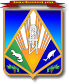 МУНИЦИПАЛЬНОЕ ОБРАЗОВАНИЕХАНТЫ-МАНСИЙСКИЙ РАЙОНХанты-Мансийский автономный округ – ЮграАДМИНИСТРАЦИЯ ХАНТЫ-МАНСИЙСКОГО РАЙОНАП О С Т А Н О В Л Е Н И Еот 18.12.2015                             			                                     № 306г. Ханты-МансийскО внесении изменений  в постановление администрации Ханты-Мансийского районаот 03.04.2015 № 70 «Об утвержденииадминистративного регламента исполнения администрациейХанты-Мансийского районамуниципальной функции по осуществлению муниципального земельного контроля на межселеннойтерритории муниципального района»	В соответствии с частью 11 статьи 11, подпунктами а), б) пункта 2 части 2 статьи 10, пунктом 5 статьи 21, пунктом 8 статьи 18 Федерального закона от 26.12.2008 № 294-ФЗ «О защите юридических лиц                                  и индивидуальных предпринимателей при осуществлении государственного контроля (надзора) и муниципального контроля»:1. Внести в приложение к постановлению администрации Ханты-Мансийского района от 03.04.2015 № 70 «Об утверждении административного регламента исполнения администрацией Ханты-Мансийского района муниципальной функции по осуществлению муниципального земельного контроля на межселенной территории муниципального района» (с изменениями на 05.06.2015) следующие изменения:1.1. Абзац девятый пункта 1.6.2 раздела I изложить в следующей редакции:«учитывать при определении мер, принимаемых по фактам выявленных нарушений, соответствие указанных мер тяжести нарушений, их потенциальной опасности для жизни, здоровья людей, для животных, растений, окружающей среды, объектов культурного наследия (памятников истории и культуры) народов Российской Федерации, безопасности государства, для возникновения чрезвычайных ситуаций природного и техногенного характера, а также не допускать необоснованное ограничение прав и законных интересов граждан, в том числе индивидуальных предпринимателей, юридических лиц;».1.2. Пункт 1.7.1 раздела I дополнить абзацем седьмым следующего содержания: «привлекать Уполномоченного при Президенте Российской Федерации по защите прав предпринимателей либо уполномоченного                по защите прав предпринимателей в субъекте Российской Федерации                к участию в проверке».	1.3. Подпункты 1, 2 пункта 3.4.2.2 раздела III изложить в следующей редакции:	«1) возникновение угрозы причинения вреда жизни, здоровью граждан, вреда животным, растениям, окружающей среде, объектам культурного наследия (памятникам истории и культуры) народов Российской Федерации, безопасности государства, а также угрозы чрезвычайных ситуаций природного и техногенного характера;«2) причинение вреда жизни, здоровью граждан, вреда животным, растениям, окружающей среде, объектам культурного наследия (памятникам истории и культуры) народов Российской Федерации, безопасности государства, а также угрозы чрезвычайных ситуаций природного и техногенного характера;».1.4. Пункт 3.5.6.13 раздела III изложить в следующей редакции:«3.5.6.13. При проведении документарной проверки уполномоченный орган не вправе требовать у юридического лица, индивидуального предпринимателя сведения и документы,                               не относящиеся к предмету документарной проверки, а также сведения             и документы, которые могут быть получены этим органом от иных органов государственного контроля (надзора), органов муниципального контроля.».2. Опубликовать настоящее постановление в газете «Наш район»               и разместить на официальном сайте администрации Ханты-Мансийского района. 3. Настоящее постановление вступает в силу после его официального  опубликования (обнародования).	4. Контроль за выполнением постановления возложить                                 на заместителя главы администрации Ханты-Мансийского района Пятакова Ф.Г.И.о. главы администрацииХанты-Мансийского района                                                           Р.Н.Ерышев